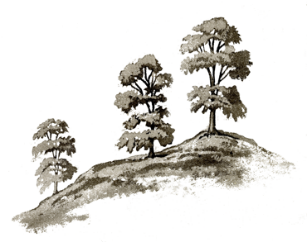 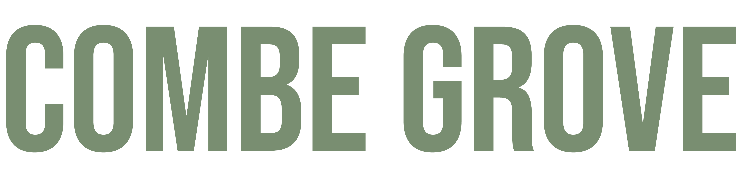 Developing the Combe Grove Estate     The vision of the Elmhurst Foundation for the Combe Grove Estate is to gently transition into a health and wellness retreat complimenting our member-based club.The Foundation’s three charitable objectives are -•	Develop our understanding health and wellness•	Create 90 perpetual high quality apprenticeships in a range of 12 disciplines•	Share our understanding and capacity benefits with our local communityThe first phase of delivering this vision on the Estate to -•	Upgrade infrastructure boilers/kitchen equipment etc, to achieve our Green Tourism 
Gold Award, we currently hold the Bronze Award•	Carry out a back log of repairs including refurbishing of all the windows and shutters•	Develop the range of equipment in the Coach House•	Produce our own organic produce for use in the kitchen and surplus to be available for sale to club members and neighbours•	Creating a temporary apprentice office space whilst a long term solution is designed •	Extending and re-modelling the top tier car park to provide additional parking and electric vehicle charging points to improve the sense of arrival to the Hotel and Club.•	Create a new electricity switch room to allow a new power supply to be brought onto site and so enable us to increase our capacity on the Estate, thereby using less gas Thank you for taking the time to come and see our emerging plans for the next changes to the Combe Grove Estate. We welcome your comments on these changes, and suggestions or issues that you would like us to consider. 
Please share your comments with us overleaf and return it to us today.Please share your comments on our proposals.We welcome your ideas and feedback.Name: 	Membership No: Email: Address: Please save and send this document to club@combegrove.com or print and hand into reception.